Surrender to the Father
Pastor Mark Schwarzbauer PhD
Family Worship Center 6-18-17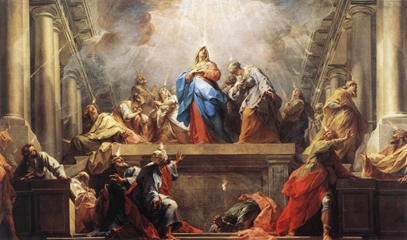 Text: Acts 19:1-7 Part One: The Baptist IN/WITH the Holy Spirit Last week we looked at the wonderful experience of the Baptism of the Holy Spirit.  Just like in Acts 2 at Pentecost, Father wants us to experience this with the same Initial Physical Evidence of speaking in other tongues.  That message, along with others such as Pentecost 101 and 102 are available online at http://i-fwc.com/Media/archive.html  or http://www.drmark920.com/Theo110.html  We enjoyed Stacy’s testimony sharing how after 13 years God blessed her with this precious experience.  All should continue to seek or more deeply walk in the Spirit.The Baptism in the Holy Spirit at Ephesus - Acts 19:1-7.They were already disciples (as in Acts 8).Did you receive the Holy Spirit?Paul is not referring to being sealed with the Spirit, as all believers have the Holy Spirit at the moment they are reborn.   Paul is referring to the subsequent experience of receiving the supernatural Baptism in the Holy Spirit with the evidence of Speaking with other tongues, just like at Pentecost.Baptized in water for repentance to ID with Jesus.Paul lays hands on them and they are baptized in the Holy Spirit and begin to speak with tongues and also prophesy.If Paul was here today… he would also ask you “Did you receive the Holy Spirit when you believed?”.Not a merit badge… a blessing.  Who wouldn’t want a blessing this amazing from God?Don’t let the enemy get you hung up and missing out.Part Two: Why it is Difficult for Some People to ReleasePeople sometimes have difficulty releasing to the Holy Spirit for various reasons.I prayed many months for it.  Jack Hayford wrestled with it for 3 years.Sometimes it is fear that causes us to hold back.Sometimes it is concern over losing control.Sometimes it is a misunderstanding of how the release comes.The Barrier of fear that I may be opening myself up to the devil!I had a pastor I respected instill that fear in me with negative and weird stories.Cessationist preachers like John MacArthur instill fear attributing speaking in tongues to either psychological instability or demonic forgery.  John Wesley, founder of the Methodist church, attributes such opposition to jealousy as he stated “men began even then to ridicule whatever gifts they had not themselves, and to decry them all as either madness or impostures.”Then I read the Scriptures about Surrender to the Father… Luke 11:9-13 Father will not only protect you, He assures you based on His goodness and call you to come and ask.The barrier of concern over losing control.Praying in tongues does not leave a person out of control.I Cor. 14:32 tells us the “spirits of the prophets are subject to the prophets.”  I Cor. 14:15 tells us it is a matter of the “will” or choice. You control when and where you release the Spirit.  In America we are very self-conscious and highly resistant to letting go.  Those who come from a chaotic background tend to be controlling to keep peace.The Spirit is not going to control you.  He will not override your free will.The barrier of misunderstanding.Sometimes we misunderstand that God will not make you speak; you need to do the speaking.  God will not manipulate you or control you.Reflecting on why it took 3 years for the release of the Holy Spirit in his life, Jack Hayford in The Beauty of Spiritual Language says “I said nothing, because I supposed that speaking in tongues was, well, more a linguistic seizure of some kind, rather than a voluntary point of participation with the Holy Spirit giving utterance.” page 43Robert Morris corrects the “Myth – It’s just going to jump out of you one day.”  No it doesn’t, example of walking past offering plate and a dollar jumps out of your wallet – wow I have the gift of giving!  Doesn’t happen without you.  You have to take action and participate.Transition to Close – You need to start with repentance and accepting Christ to have the Spirit of God inside of you. Closing ~ If you have already received the Baptism in the Holy Spirit with the initial physical evidence of speaking in tongues then exercise your gift.  If you have not received continue seeking God and surrender.Discussion Items and Questions for Home and Small Group1.  Was there something that made you, or still makes your hold back when it comes to prayer for the Baptism in the Holy Spirit? 2.  Explain some of the common misunderstandings.3.  In your own words, explain why someone doesn’t need to fear losing control.4.  If you are Baptized in the Holy Spirit take time to exercise your prayer and worship language.  If you are not yet Baptized in the Holy Spirit, please pray for the release and yield yourself to Him.  